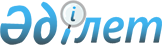 Об установлении размеров ставок ежемесячной платы за размещение наружной (визуальной) рекламы в населенных пунктах Актюбинской области
					
			Утративший силу
			
			
		
					Решение маслихата Актюбинской области от 18 июня 2008 года N 89. Зарегистрировано Департаментом юстиции Актюбинской области 21 июля 2008 года N 3263. Утратило силу решением маслихата Актюбинской области от 6 февраля 2009 года N 159

       Сноска. Утратило силу решением маслихата Актюбинской области от 06.02.2009 N 159.      В соответствии с подпунктом 15) пункта 1 статьи 6 Закона Республики Казахстан от 23 января 2001 года N 148 "О местном государственном управлении в Республике Казахстан", подпунктом 2) статьи 491 Кодекса Республики Казахстан от 12 июня 2001 года N 209 "О налогах и других обязательных платежах в бюджет" (Налоговый кодекс), областной маслихат РЕШАЕТ:

      1. Установить размеры ставок ежемесячной платы за размещение наружной (визуальной) рекламы в населенных пунктах Актюбинской области, согласно приложения. 

      2. Настоящее решение вводится в действие по истечении десяти календарных дней со дня первого официального опубликования.       Председатель сессии             Секретарь 

      областного маслихата      областного маслихата          Г. НУРЫШЕВ                А. ЕСЕРКЕПОВ 

Приложение    

к решению областного 

маслихата от 18 июня 

2008 года N 89   Размеры ставок 

ежемесячной платы за размещение наружной (визуальной) рекламы 

в населенных пунктах Актюбинской области       Примечание: Ставки платы за одну сторону рекламного объекта исчисляются из размера действующего месячного расчетного показателя.       Ставки ежемесячной платы за размещение наружной (визуальной) рекламы на транспортных средствах по категориям не делятся.       Категория "А": проспект Абилхайыр-хана, проспект А.Молдагуловой, проспект Санкибай батыра, трасса аэропорта, объездная дорога (от проспекта 312 стрелковой дивизии до Илецкого моста), проспект 312 стрелковой дивизии, улица Бр. Жубановых, улица Есет батыра, улица М.Маметовой, улица Уалиханова, улица Пацаева, улица 101 стрелковой бригады.       Категория "Б": прочие проспекты и улицы города Актобе, не вошедшие в категорию "А", а, также города Алга, Хромтау, Кандыагаш, Шалкар, Темир, Эмба и районные центры. 
					© 2012. РГП на ПХВ «Институт законодательства и правовой информации Республики Казахстан» Министерства юстиции Республики Казахстан
				Размеры , площадь 

рекламного поля, 

кв.м. 
Категория » А 
Категория » Б 
Площадь рекламного объекта до 3-х кв.м. 3 месячных расчетных показателей 2 месячных расчетных показателей Площадь рекламного объекта свыше 3-х кв.м. Ставка равна размеру площади объекта, умноженная на месячный расчетный показатель Ставка равна 2/3 размера площади объекта, умноженная на месячный расчетный показатель Реклама на внешней    стороне транспортного средства: 1) автобусы, троллейбусы, грузовые и т.д. (грузоподъемностью более 1,5 тонны) 2) микроавтобусы, такси, легковые автомобили (грузоподъемностью до 1,5 тонны)   

  

  

  

10 месячных расчетных показателей 


5 месячных расчетных показателей   

  

  

  

 10 месячных расчетных показателей 


5 месячных расчетных показателей 